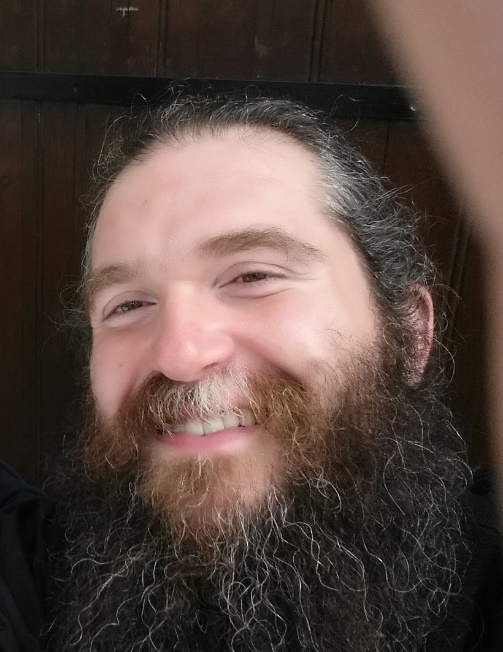 Ο πατήρ Σπυρίδων Παπαβασιλείου, είναι πρωτοδιάκονος της Ιεράς Μητροπόλεως Λεμεσού (ΙΜΛ) της Αγιωτάτης Εκκλησίας της Κύπρου. Χειροτονήθηκε εις διάκονον υπό του Πανιερωτάτου Μητροπολίτου Λεμεσού, κ. Αθανασίου το έτος 2012 μ.Χ. τον οποίο και διακονεί μέχρι σήμερα. Με τις ευχές και ευλογίες του Πανιερωτάτου Μητροπολίτου Λεμεσού, είναι ο συντονιστής, επιστημονικός υπεύθυνος και ιδρυτής του Εργαστηρίου “Ψηφιακό Αποσφράγισμα” της ΙΜΛ (Digital Aposphragisma Lab), που δραστηριοποιείται στην Ψηφιακή Τεκμηρίωση της Εκκλησιαστικής Πολιτισμικής Κληρονομιάς. Είναι αρχιτέκτων μηχανικός, με εξειδίκευση στην περιβαλλοντική σχεδίαση, την αφομοίωση ανανεωσίμων πηγών ενεργείας στο ιστορικό περιβάλλον και έχει εικοσαετή πείρα στην σχεδίαση και υλοποίηση αρχιτεκτονικής, τις αποκαταστάσεις ιστορικών μνημείων καθώς και την ψηφιακή αποτύπωση της εκκλησιαστικής πολιτιστικής κληρονομιάς. Είναι ο επικεφαλής αρχιτέκτων για το πρώτο Μουσείου Βυζαντινού Πολιτισμού και Χριστιανικής Τέχνης της Λεμεσού, ένα σύγχρονο μουσείο το οποίο θα περιλαμβάνει ψηφιακές και φυσικές συλλογές για την ανάδειξη της παλαιοχριστιανικής, βυζαντινής και νεώτερης εκκλησιαστικής τέχνης της Κύπρου, και το οποίο θα διαμορφωθεί εντός του Παλαιού Μητροπολιτικού Μεγάρου Λεμεσού. Από το 2014 είναι ο εκπρόσωπος της Ιεράς Μητροπόλεως Λεμεσού στην Συνοδική Επιτροπή Μνημείων, Ναοδομίας και Χριστιανικής Τέχνης. Από το 2015 διαμόρφωσε και υπέβαλε την πρόταση για την πιλοτική Πράξη «Ψηφιακό Αποσφράγισμα Αγιωνύμων Νήσων», που συγχρηματοδοτήθηκε από την Ευρωπαϊκή Ένωση και Εθνικούς πόρους στο πλαίσιο του Interreg VA – Ελλάδα Κύπρος 2014-2020, σε συνεργασία με το ΤΕΠΑΚ (Κέντρο Αριστείας Ερατοσθένης), το Ινστιτούτο Κύπρου (STARC Lab) και το Ίδρυμα Τεχνολογίας και Έρευνας (ΙΤΕ), την Ιερά Αρχιεπισκοπή Κρήτης (ΕΜΙ) και την Εφορεία Αρχαιοτήτων του Ηρακλείου (ΕΦΑΗ). Από το 2018 είναι ο επιστημονικός εκπρόσωπος της Αγιωτάτης Εκκλησίας της Κύπρου στην Εθνική Επιτροπή Ψηφιοποίησης της Πολιτιστικής Κληρονομιάς της Κυπριακής Δημοκρατίας. Από το 2019 είναι ο επικεφαλής ψηφιακός τεκμηριωτής εκκλησιαστικού πολιτισμικού χώρου για το Εργαστήριο Ψηφιοποίησης της Ιεράς Αρχιεπισκοπής Κύπρου στα πλαίσια της Πράξεως ReCult και συνεχίζει να διευθύνει μέχρι σήμερα και να συντονίζει την ομάδα του εργαστηρίου της ΙΜΛ για το διάδοχο έργο ReCult Magnum. Είναι μέλος του Επιστημονικού και Τεχνικού Επιμελητηρίου Κύπρου (ΕΤΕΚ) από το 2012.Ο πρωτοδιάκονος Σπυρίδων Παπαβασιλείου, έλαβε μεταπτυχιακό τίτλο MA(Hons) στην Αρχιτεκτονική Σχεδίαση το 2002 (RIBA Part 1) και  Μεταπτυχιακό στην Αρχιτκτονική MArch (Des) (RIBA Part 2)  με Διάκριση το 205 από το Πανεπιστήμιο του Εδιμβούργου. Έλαβε την άδεια ασκήσεως επαγγέλματος από Τεχνικό Επιμελητήριο Ελλάδος (ΤΕΕ) το 2008. Το 2011 έλαβε μεταπτυχιακό τίτλο MPhil στην Περιβαλλοντική Σχεδίαση στην Αρχιτεκτονική από το Πανεπιστήμιο του Κάιμπριτζ υπό τον Καθηγητή Koen Steemers, και αποφοίτησε πρώτος στο έτος του. Η μεταπτυχιακή του εργασία πάνω στην δημιουργία εργαλείων βαθμονόμησης για την αφομοίωση ανανεωσίμων πηγών ενεργείας στο ιστορικό περιβάλλον, έλαβε διάκριση από το Πανεπιστήμιο του Καίμπριτζ και κατόπιν του απονεμήθηκε από το Πανεπιστήμιο τιμητική υποτροφία (EPSRC doctoral grant) για συνέχιση σε διδακτορικές σπουδές. Από το 2019 είναι υποψήφιος διδάκτωρ του Τεχνολογικού Πανεπιστημίου Κύπρου, στο Τμήμα Πολιτικής Μηχανικής και Γεωπληροφορικής και περήφανο μέλος της Ομάδας Αριστείας του Excelsior υπό την διεύθυνση του καθηγητού Διόφαντου Χατζημιτσή με θέμα την «Ανάπτυξη Βελτίστων Μεθοδολογιών και Ψηφιακών Υποδομών για την  Μαζική Ψηφιακή Τεκμηρίωση του Εκκλησιαστικού Πολιτισμικού Πλούτου». 